Государственные услуги службы занятости для граждан: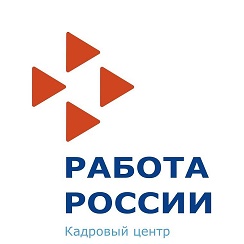 содействие в поиске подходящей работы;психологическая поддержка безработных граждан;социальная адаптация безработных граждан на рынке труда;организация профессионального обучения и дополнительного профессионального образования:безработных граждан;незанятых пенсионеров;женщин в период отпуска по уходу за ребенком до достижения им возраста трех лет;организация сопровождения при содействии занятости инвалидов;содействие началу осуществления предпринимательской деятельности;организация профессиональной ориентации граждан;организация временного трудоустройства:несовершеннолетних граждан в возрасте от 14 до 18 лет в свободное от учебы время;безработных граждан, испытывающих трудности в поиске работы;безработных граждан в возрасте от 18 до 25 лет, имеющих среднее профессиональное образование или высшее образование и ищущих работу в течение года с даты выдачи им документа об образовании и о квалификации;содействие безработным гражданам и гражданам, зарегистрированным в органах службы занятости в целях поиска подходящей работы, в переезде и безработным гражданам и гражданам, зарегистрированным в органах службы занятости в целях поиска подходящей работы, и членам их семей в переселении в другую местность для трудоустройства по направлению органов службы занятости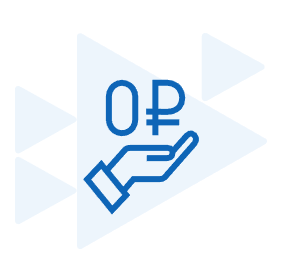 Услуги предоставляются бесплатноДля получения услуг необходимо подать соответствующее заявление с использованием портала «Работа России» https://trudvsem.ru/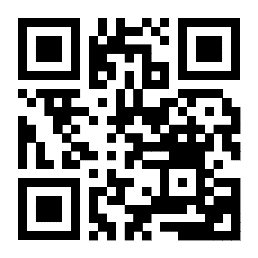 Для подачи заявления потребуется подтвержденная учетная запись ЕСИА (Госуслуги).Портал «Работа России» - ключевой канал взаимодействия службы занятости населения и гражданина. 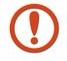 Необходимо внимательно следить за изменением статуса заявления в личном кабинете, чтобы не пропустить ключевые этапы предоставления услугПо вопросам, связанным с получением государственных услуг в области содействия занятости населения, вы вправе обратиться в центр занятости путем личного посещения. В центре занятости вам ОБЕСПЕЧИВАЕТСЯ БЕСПЛАТНЫЙ ДОСТУП к порталу «Работа России», порталу Госуслуг, Региональным порталам государственных и муниципальных услуг, а также оказывается необходимое консультационное содействие, в том числе при подаче заявлений и иных сведений в электронной форме.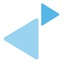 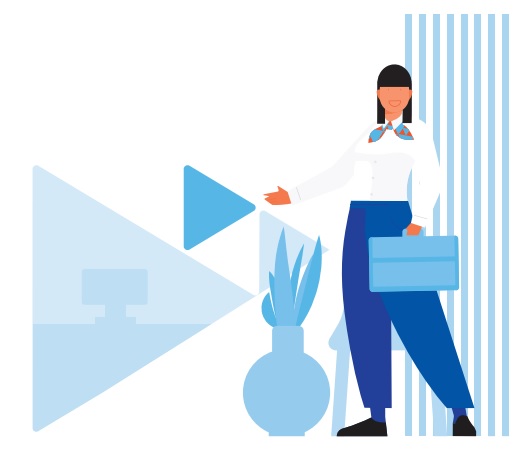 Телефон «горячей линии» Ирбитского центра занятости:8(34355)6-20-83Наш адрес:г. Ирбит, ул. Советская, 61Государственная услуга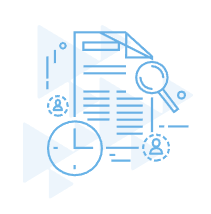 «Содействие в поиске подходящей работы»Услуга оказывается с целью оказания помощи при поиске работы.Получить услугу могут:граждане, не имеющие работы и заработка, ищущие работу и готовые приступить к ней;иные категории граждан, независимо от их трудового и профессионального положения, в том числе планирующие поменять работу, испытывающие сложности с трудоустройством, студенты, работающие по срочному договору, выпускники, граждане предпенсионного возраста, женщины, находящиеся в отпуске по уходу за ребенком и др.Если вы претендуете на статус безработного и получение пособия по безработице, это необходимо указать в заявлении.По итогам получения услуги вам будет оказано содействие в трудоустройстве со стороны центра занятости, вам предоставят:перечень подходящих вакансий;направление на собеседование к работодателю.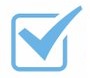 Если вам в течение 10 дней со дня регистрации обращения не будет предоставлена подходящая работа, вас признают безработным и назначат пособие.Работа по вашему заявлению прекращается в случае длительного (более одного месяца) отсутствия взаимодействия с центром занятости в электронной форме через личный кабинет на портале «Работа России».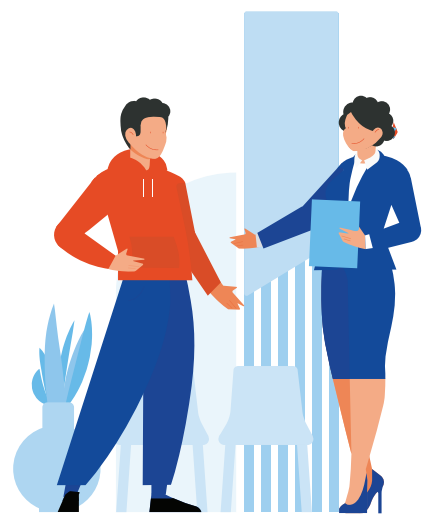 За консультацией по подаче заявления вы можете обратиться к диспетчеру центру занятости или позвонить по телефонам:8(34355)6-20-838(967)908-52-82Государственная услуга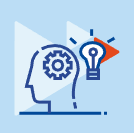 «Психологическая поддержка безработных граждан»Услуга предоставляется безработным гражданам в индивидуальной и групповой форме по следующим направлениям:повышение мотивации к труду;активизация позиции по поиску работы и трудоустройству;полное разрешение или снижение актуальности психологических проблем, препятствующих профессиональной и социальной самореализации;повышение адаптации к существующим условиям;реализация профессиональной карьеры путем оптимизации психологического состояния.Государственная услуга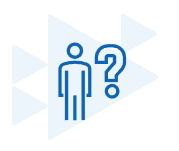 «Социальная адаптация безработных граждан на рынке труда»Услуга направлена на наработку безработными гражданами навыков поиска работы и осуществляется в индивидуальной и групповой форме по следующим направлениям:методы и способы поиска работы, технологии поиска работы;технология составления резюме;методика проведения переговоров с работодателем по вопросам трудоустройства;методы самопрезентации, формирование делового имиджа, планирование карьеры.Выбор мероприятий социальной адаптации производится с учетом выявленных проблем, индивидуальных особенностей и ограничений жизнедеятельности.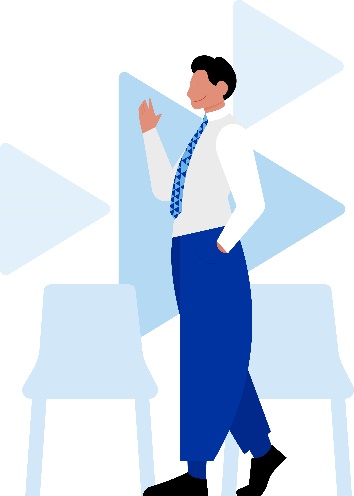 Если возникнут трудности при заполнении заявлений по данным услугам вы можете обратиться в кабинеты № 10, № 11 или позвонить по телефону:8(34355)6-23-57Государственная услуга «Организация профессионального обучения и дополнительного профессионального образования»: 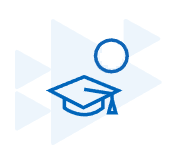 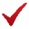 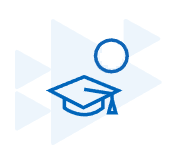 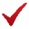 безработных граждан; незанятых пенсионеров; женщин в период отпуска по уходу за ребенком до достижения им возраста трех летУслуга оказывается в целях получения новой компетенции или совершенствования навыков, необходимых для профессиональной деятельности, получения профессии, востребованной на региональном рынке труда.Услуга предоставляется, если:нет квалификации;невозможно подобрать подходящую работу из-за отсутствия необходимой квалификации;необходимо изменить профессию (род занятий) в связи с отсутствием работы;утрачена способность к выполнению работы по имеющейся квалификации.В рамках услуги вам будет подобран рекомендуемый перечень профессий для обучения. Профессии подбираются по результатам беседы, проведенной в центре занятости или по телефону. 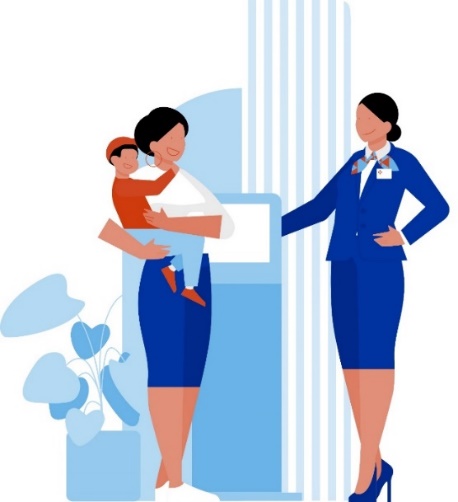 Если затрудняетесь с выбором, можно обратиться за получением услуги по профессиональной ориентации (кабинет № 10).По всем вопросам, связанным с предоставлением услуги, вы можете обратиться в кабинеты № 10, № 11 или позвонить по телефону:8(34355)6-23-57Государственная услуга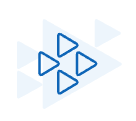 «Организация сопровождения при содействии занятости инвалидов»Если вы признаны безработным и нуждаетесь в оказании индивидуальной помощи по сопровождению при содействии занятости в соответствии с рекомендациями индивидуальной программы реабилитации или абилитации инвалида (ИПРА), то вам необходимо подать заявление на данную государственную услугу. В услугу входит:сопровождение при собеседовании у работодателя;сопровождение во время процедуры трудоустройства;формирование пути передвижения до места работы и обратно и по территории работодателя;профессиональная адаптация на рабочем месте.Решение о предоставлении вам государственной услуги принимается центром занятости населения на основании сведений, содержащихся в ИПРА. При возникновении сложностей с заполнением заявления на портале «Работа России» в центре занятости населения вам будет предоставлен доступ к данному порталу и оказано необходимое консультационное содействие.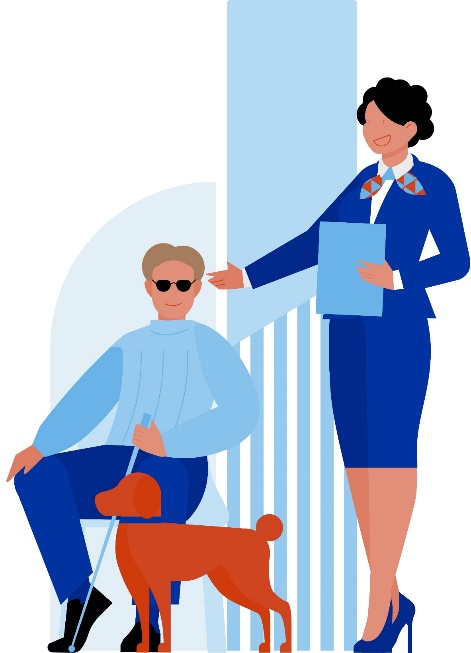 За консультацией по предоставлению услуги вы можете обратиться в кабинет № 1, участок № 4 или по телефону:8(34355)6-23-39Государственная услуга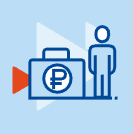 «Содействие началу осуществления предпринимательской деятельности» Услуга оказывается в целях выявления способности к организации и осуществлению предпринимательской деятельности. Предоставляется гражданам, признанным в установленном порядке безработными.В рамках услуги вам предоставят:рекомендации о целесообразности или нецелесообразности осуществления предпринимательской деятельности;рекомендации по подготовке бизнес-плана;единовременную финансовую помощь.Порядок получения услуги:Единовременная финансовая помощь на открытие своего дела предоставляется в размере не более  Если имеется потребность в получении навыков, необходимых для осуществления предпринимательской деятельности, то вы можете пройти обучение по направлению центра занятости.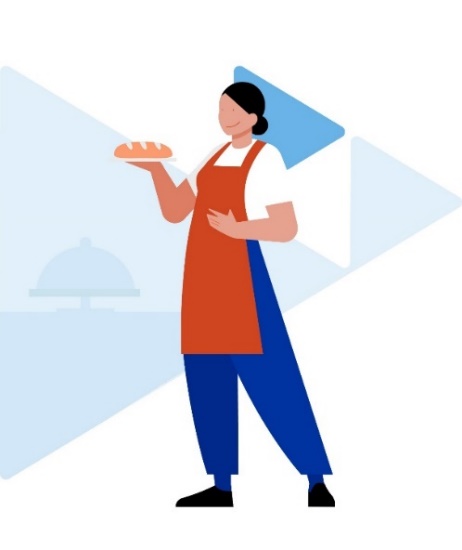 По всем вопросам, связанным с предоставлением услуги, обращаться в кабинет № 3. Телефон для консультаций: 8(34355)6-23-54Государственная услуга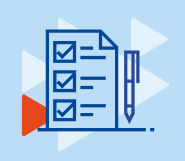 «Организация профессиональной ориентации граждан» Услуга предоставляется в целях выбора сферы деятельности (профессии), трудоустройства, прохождения профессионального обучения или дополнительного профессионального образования.Услуга предоставляется гражданам Российской Федерации, а также иностранным гражданам и лицам без гражданства.Мероприятия, которые могут входить в услугу:  тестирование, тренинг, индивидуальная или групповая карьерная консультация;другие сервисы (профориентационные игры или экскурсии на предприятия). Вся информация по предоставлению услуги будет отражаться в личном кабинете на портале «Работа России».Пройти тесты на портале «Работа России» можно и до подачи заявления.По итогам предоставления услуги вам будет выдано заключение, в котором будут перечислены виды профессиональной деятельности (профессии), которые вам подходят, информация о необходимых компетенциях, а также возможные направления для прохождения профессионального обучения.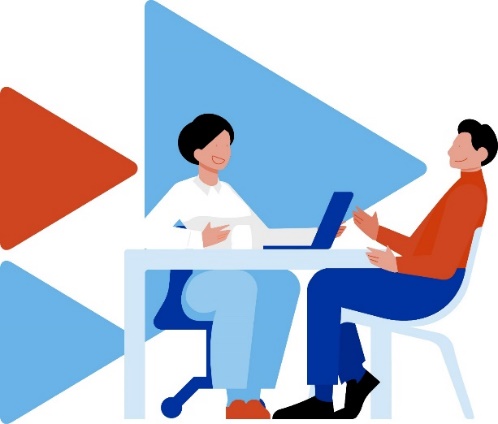 По всем вопросам, связанным с предоставлением услуги, вы можете обратиться в кабинет № 10 или позвонить по телефону:8(34355)6-23-57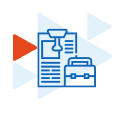 Государственная услуга«Организация временного трудоустройства»:несовершеннолетних граждан в возрасте от 14 до 18 лет в свободное от учебы время;безработных граждан, испытывающих трудности в поиске работы;безработных граждан в возрасте от 18 до 25 лет, имеющих среднее профессиональное образование или высшее образование и ищущих работу в течение года с даты выдачи им документа об образовании и о квалификацииУслуга оказывается для предоставления вариантов временного трудоустройства.Временное трудоустройство — это оформление на работу по срочному трудовому договору. Срок действия трудового договора определяется потребностью работодателя во временных работниках.В соответствии с законодательством временная работа считается подходящей, отказ от нее считается основанием для приостановки выплаты пособия по безработице.В период временного трудоустройства вам будет выплачиваться дополнительная материальная поддержка от центра занятости в размерах от 1725 рублей до 3450 рублей в зависимости от категории граждан, к которой вы относитесь.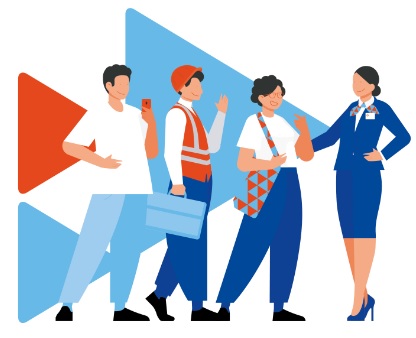 За консультацией по вопросам предоставления услуги обращаться в кабинет № 6. Телефон для консультаций: 8(34355)6-20-81Государственная услуга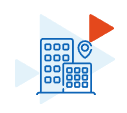 «Содействие безработным гражданам и гражданам, зарегистрированным в органахслужбы занятости в целях поиска подходящей работы, в переезде и безработным гражданам и гражданам, зарегистрированным в органах службы занятости в целях поиска подходящей работы, и членам их семей в переселении в другую местность для трудоустройства по направлению органов службы занятости»Услуга оказывается для помощи безработным гражданам и гражданам, зарегистрированным в органах службы занятости в целях поиска подходящей работы, и членам их семей, направленным на трудоустройство в другую местность.Результатом услуги является выдача направления на работу в другой местности и оказание финансовой поддержки.При переезде в другую местность для трудоустройства по направлению центра занятости выплачивается поддержка, включающая:оплату стоимости проезда к месту работы и обратно, за исключением случаев, когда переезд работника осуществляется за счет средств работодателя;суточные расходы за время следования к месту работы и обратно;оплату найма жилого помещения, за исключением случаев, когда работодатель предоставляет работнику жилое помещение.При переселении в другую местность на новое место жительства для трудоустройства по направлению центра занятости оказывается финансовая поддержка, включающая:оплату стоимости проезда и провоза имущества безработного гражданина и членов его семьи к новому месту жительства;суточные расходы за время следования к новому месту жительства;единовременное денежное пособие в размере двукратной минимальной величины пособия по безработице, увеличенной на размер районного коэффициента.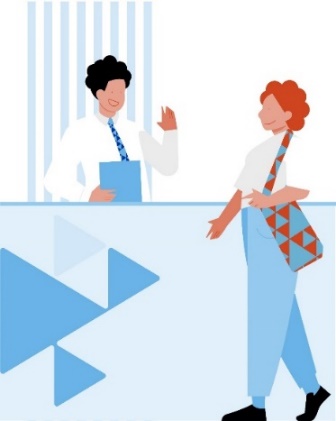 За консультацией по предоставлению услуги обращаться в кабинет № 1, участок № 4.Телефон для консультаций: 8(34355)6-23-39